   SG Baienfurt-Tennis 1976 e.V.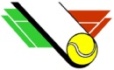 Damen 1Nach den Einzeln stand es am 2:2 gegen Herlazhofen. Dabei haben Denise Zimmermann und Verena Langer ihre Einzel klar für sich entscheiden können. Julia Schmidberger verlor ihr Einzel unglücklich und sehr knapp im Match-Tie-Break, ebenso wie Doris Rottenbusch ihr Einzel abgegeben musste. Es war eine spannende Ausgangslage für die Doppel, jedoch gelang es keines der beiden Doppel für Baienfurt positiv zu gestalten. Beide Doppel, das erste von  Doris Rottenbusch und Julia Schmidberger gespielt, wie auch das zweite Doppel von Denise Zimmermann und Verena Langer besetzt, wurden verloren. Daher ging der Spieltag für die Damen 1 mit 2:4 verloren. Dieses Ergebnis führt dazu, dass die Damenmannschaft 1 auf Tabellenplatz 2 verwiesen wurde.Senioren Herren 40Am 04.07.2014 hatte die Tennismannschaft der Herren 40 Crew zum 4. Verbandsspiel den TC Isny zu Gast in Baienfurt. Wie bereits mehrfach berichtet sind die Baienfurter Tennis Herren 40 in dieser Spielsaison noch ungeschlagen. Mann wollte dies auch so beibehalten und ging nach der ersten Runde bereits mit 3 genialen Spielen mit 3:0 in Führung. Die Nr. 2 Rainer v. Bank siegte in seinem wirklich druckvollen und fast fehlerfreiem Spiel klar mit 6:o, 6:2. Auch unsere Nr. 4 Rolf Schwab gewann mit gutem Spiel mit dem exakt gleichen Ergebnis (6:0, 6:2), den 3 Punkt markierte die Nr. 6 Jürgen Frick, er ließ seinem Gegner fast keine Chancen und gewann sein Spiel in kurzer Zeit mit 6:0, 6:1. In der zweiten Runde war nun abzuwarten,  kann dies so weiter gehen?  Unsere Nr. 1 Bernd Stärk hatte mit Frank Odenwald der Nr. 1 aus Isny einen sehr starken Gegner auf dem Platz stehen; nach 1:4 Rückstand im ersten Satz drehte B. S. den Satz noch mit 7:5 und führte anschließend im 2. Satz klar mit 5:2; gelang dann aber nochmal mit 5:6 in Rückstand und musste schließlich in den Tiebreak und gewann diesen mit einem Kraftakt souverän 7:3. (Endstand 7:5, 7:6).  Unser Michael Buchter (7:5, 1:6) hatte in seinem Spiel an Nr. 3 auch einen starken Gegner gegenüber stehen, er musste schließlich in den Match-Tie-Break und gewann diesen nach 5:9 Rückstand noch mit genialen Leistung mit 12:10. Den 6. Punkt in Folge holte Peter Fick an Nr. 6 mit ungefährdeten Spiel und prima Leistung mit 6:2,,6:2. Nach den Einzeln führte man eigentlich unerwartet mit 6:0. Mit der Aufstellung der Doppel musste man nicht lange fackeln, das Doppel 3 Fick/Schwab holte sich den Sieg mit 6:2 und 6:3. Auch im Doppel 2 mit Buchter/Frick holte man sich den 8. Punkt (6:2, 6:4) an dem Tag. Am spannendsten verlief das Doppel 1 mit v. Bank/Stärk, diese mussten nach 6:3, 3:6 in den Match-Tie-Break  und gewannen nach cleverem Spiel diesen mit 10:3. Am Ende stand gegen den TC Isny ein 9:0 Sieg. Mit diesem Ergebnis waren alle Spieler hochzufrieden, denn man kann nun am letzten Spieltag am 19.07.2014 mit einem Sieg zu Hause auf der Anlage in Baienfurt den Aufstieg in die Bezirksoberliga perfekt machen. Zu Gast wird die Mannschaft vom TC Riedlingen sein.Senioren Herren 65
Zum fünften Verbandsrundenspiel mussten die Baienfurter Senioren - Herren 65 -beim TC Mengen antreten. Allein schon die Tatsache, dass unser Gastgeber allevorausgegangenen vier Begegnungen gewinnen konnten, zeigte uns auf,dass wir auf einen spielerisch, starken Gegner treffen würden. Nachdem wirwie bereits in den vergangenen vier Spielen nicht mit unserer stärksten Auf-stellung antreten konnten, machten wir uns keine allzu gro0en Hoffnungen, hier zu punkten. So kam es auch, denn am Ende stand es 5:1 für den TCMengen. Bereits nach den vier Einzeln stand es 3 :1 für den Gastgeber. Auchdie anschließenden zwei Doppelpaarungen konnten vom Gastgeber gewonnenwerden. Ein klarer Sieg für den TC Mengen, denen der Aufstieg in die nächsthöhere Spielklasse sicherlich nicht mehr zu nehmen ist.JuniorenIm letzten Punktspiel mussten unsere Junioren auswärts beim Tabellenführer und Aufsteiger TC Berg antreten, das mit 0:6 verloren ging. Ersatzgeschwächt ohne die Nr.1 begannen die Einzelbegegnungen mit einstündiger Verspätung. Michael Galster hatte  als nachgerückte Nr. 1 das beste Ergebnis mit einem knapp verlorenem Spiel im Match-Tie-Break. Marcel Barich und Fabian Török verloren ihre Spiele klarer, während unser 11 jähriger Tim Lehle gegen seinen 17-jährigen Gegner nur sehr knapp in 2 Sätzen verlor. In den Doppeln verloren im einser Doppel F. Török/M. Barich klar, im taktisch aufgestellten zweier Doppel mit M. Galster/.T. Lehlewurde das Spiel knapp verloren.Wir gratulieren den Junioren des TC Berg zum Aufstieg.